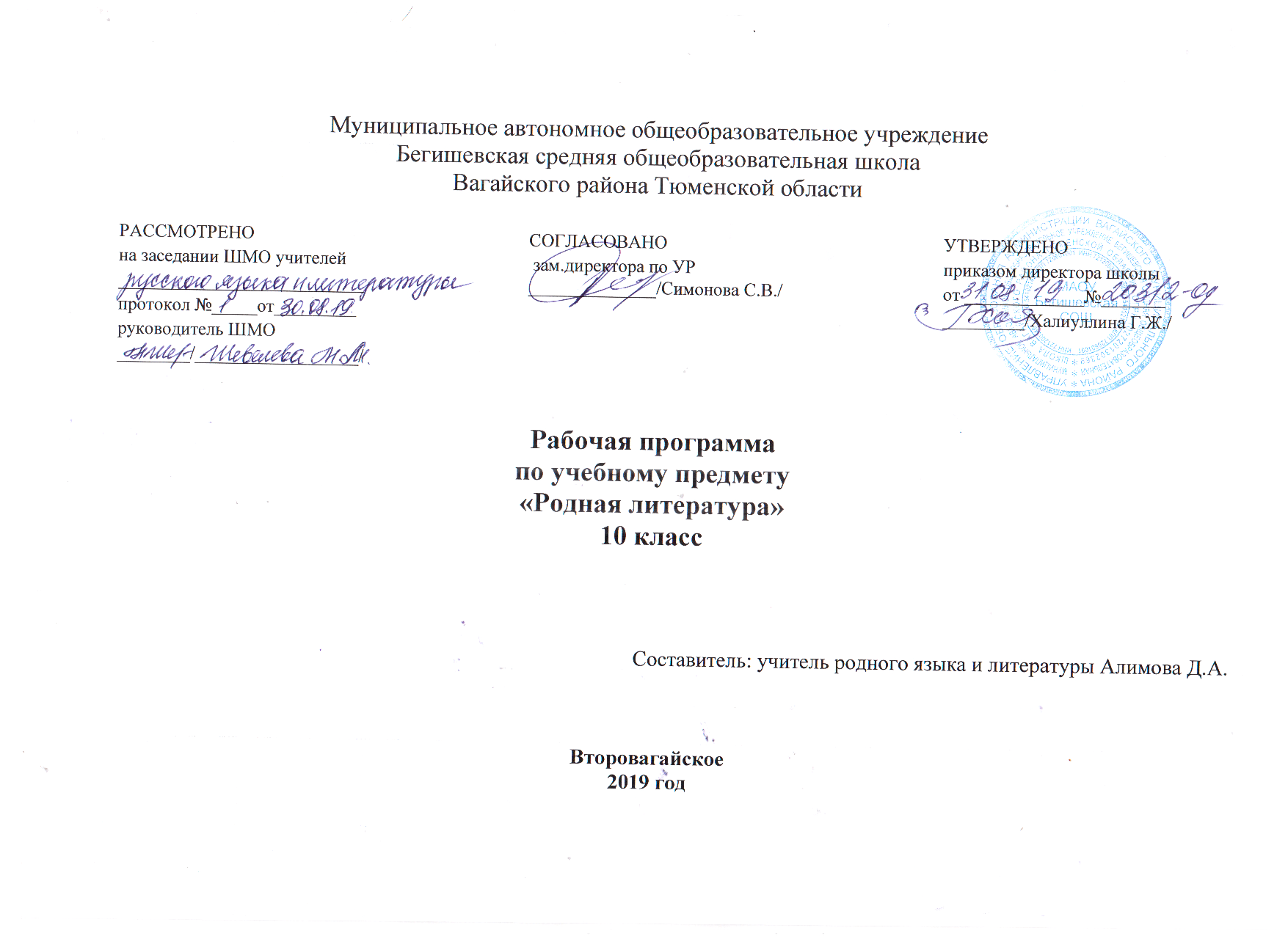 1.ПЛАНИРУЕМЫЕ РЕЗУЛЬТАТЫ ОСВОЕНИЯ УЧЕБНОГО ПРЕДМЕТАРезультатом освоения учебного предмета татарской литературы 10 класса являются формирование у учащихся навыков понимания литературы, воспитание собственной позиции и эстетического вкуса, развитие творческого мышления, которые должны стать средством для формирования мировоззрения и оценки окружающей действительности. Метапредметными результатами обучения татарской литературе в старших классах являются следующие:  формирование у учащихся навыков понимания литературного произведения в контексте той эпохи, когда оно было создано, и навыка самостоятельного усвоения; воспитание потребности постоянного интереса к литературе и искусству;  формирование представления о литературе как культурного развития татарского народа и понимания литературы как средства духовного обогащения личности;  развитие письменной и устной речи, самостоятельного творческого мышления и оценивания;  развитие у учащихся способности к самоконтролю, контролю 80 своих поступков и свойств характера, способности работы над собой;  формирование умения работать с разными источниками информации для получения сведений о литературе и культуре. Предметные результаты обучения татарской литературе в старших классах заключаются в следующем: В познавательной сфере  умение воспринимать литературные произведения, созданные в той или иной исторической эпохе;  формирование навыков в выборочном чтении и умения выявлять в произведении вечные нравственные ценности;  понимание исторической и культурной связи литературных произведений с эпохой их написания;  знание жизненного и творческого пути писателей-классиков; основных этапов развития национальной литературы, их особенностей и знаковых явлений;  умение готовить рефераты, доклады, проекты, умение выполнять творческие работы;  умение использовать литературоведческие термины при анализе истории литературы. В ценностно-ориентационной сфере:  приобщение к духовно-нравственным ценностям татарской литературы;  формирование собственного отношения и оценки к произведениям татарской литературы, их содержанию, умения устного и письменного высказывания мнения о произведении, о творчестве писателя и о литературном периоде;  умение интерпретировать прочитанное литературное произведение с учетом исторического периода;  умение оценивать мастерство автора и умение формировать собственное отношение к нему. В эстетической сфере:  формирование общего представления об образной природе литературного произведения, воспитание эстетического вкуса;  воспитание уважения к разным культурам, внимательного и уважительного отношения к достижениям различных национальных литератур. В старших классах у учащихся начинается подготовка к взрослой жизни, они формируются как личность. Поэтому в качестве личностных результатов особую значимость приобретает следующее:  активизация у учащихся гражданской позиции, чувства гражданского долга;  умение использовать приобретенные знания и навыки в повседневной жизни, принимать самостоятельные решения, подготовка к выбору профессии;   умение уважать мнение других людей, культуру и традиции;  развитие самосознания старшеклассника, воспитание любви к Родине, воспитание чувств гордости и гражданского сознания;  объяснение нравственных норм и правил общественной жизни;  формирование у учащихся эстетического вкуса, понимания эстетической ценности и поэтики литературного произведения, потребности в чтении художественной литературы и после окончания школы. Межпредметными результатами обучения татарской литературе в старших классах являются следующие:  формирование у учащихся навыков самостоятельного познания и усвоения литературных произведений при помощи других видов искусства, формирование постоянного интереса к литературе и искусству;  воспитание уважения к татарскому языку;  сохранение межкультурных связей, формирование у учащихся представления о литературе и культуре других народов, воспитание толерантности;  уделение внимания взаимосвязи, общим чертам татарской и русской литературы в теме и проблематике, изображении героев, творческих методах, и периодах развития литературы. Содержание рабочей программы              Содержание обучения родному (татарскому) языку и литературе в школах Тюменского региона включает следующие компоненты:*общие сведения о языке и литературе;*знание системы языка, особенностей её функционирования;*знания, связанные с отражением в истории языка, литературе культуры народа;*умения и навыки в различных видах речевой деятельности, культурно – речевые умения и навыки;*аспекты, связанные с духовной культурой и историей народа.           Задачами обучения родному языку являются:*формирование национального самосознания, уважение к родному языку, осознание красоты, выразительности, эстетических возможностей родной речи;*формирование языковой компетенции, предполагающей знание самого языка, его устройства и функционирования, языковых норм;*развитие способности языкового самосовершенствования; *формирование способности анализировать и оценивать различные языковые явления в текстах разных функциональных стилей литературного языка.Татарская литература в начале  ХХ века. 1чЖизненный путь и творчество Гаяза Исхакый. Проблема счастья девушки в произведении Гаяза Исхакый «Девушка, вышивающая тюбитейки»Проблема беспорядочной жизни в повести Гаяза Исхакый «Жизнь с тремя женами».Проблема воспитания детей в семье в повести Г.Исхакый «Сын богачей», «Он еще не был женат». Тяжелая судьба народа в драме Г.Исхакый «Зулейха» 5ч.Фатих Амирхан- знаток жизни и моральных устоев богатой татарской интеллигенции. Душевные волнения девушки в повести Ф.Амирхан «Хаят».2чЖизненный и творческий путь Галимжана Ибрагимова. Реальность жизненных ситуаций в романе Г. Ибрагимова «Молодые сердца». Смелость и протест девушки общественным традициям  в романе Г.Ибрагимова «Казахская девушка»3ч.Творчество Шарифа Камала. Судьба простых людей в повести Ш. Камала «Чайки».2ч.Лирический герой в стихах Дардеманда.1ч.Мотивы бунтарства в творчестве Сагыйта  Рамиева.  1ч.Проблема свободы личности в творчестве Мажита Гафури 1ч.Романтические мотивы в стихах Нажипа Думави 1ч.Галиасгар Камал-знаток комедии .1ч.Драма Гафура Кулахметова «Молодые сердца»1ч.Хади Такташ - поэт-романтик.  Проблема любви в поэмах Хади Такташа. Сочинение «Любовь- самое святое из чувств».3ч.Р.р Жизненный и творческий путь Фатиха Амирхана. Повесть  Амирхана  «Шафигулла агай»2ч.Карим Тинчурин – знаток комедии. Скрытый юмор в комедия «Американ»К.Тинчурина. Драма К.Тинчурина «Синяя шаль». Проблема старых устоев в драме «Синяя шаль».Сочинение «Традиции и обычаи моего народа».5ч.Татарская поэзия сибирского региона. Разновидность жанров татарской поэзии. Голос женщин поэтесс Сибири.3ч.Вн.чт. Рассказы А.Еники.1ч.Повторение пройденного за год 1ч.Развитие устной и письменной речи учащихся. Развитие устной и письменной речи учащихся в 10 классах охватывает следующие направления: Рецептивная деятельность как основы развития читательских компетенций школьников: осмысленное, творческое, выразительное чтения художественных произведений различных жанров, чтение стихотворных текстов или отрывки из прозаических текстов наизусть; рассказ о жизненном пути и творчестве писателя (выборочно или предложенного автора), об отдельном периоде истории татарской литературы; определение принадлежности художественного произведения к одному из литературных родов и жанров, направлений и течений.Репродуктивная деятельность как формы погружения в художественную структуру произведения: устный комментарий к тексту; целенаправленная работа с источниками информации (словари, справочники, энциклопедии, электронные средства); обращение к материалам периодической печати; конспектирование и тезирование. Поисковая деятельность как виды творческого осмысления поэтики писателя и эпохи: поиск ответов на проблемные вопросы; составление плана; написание рецензии на художественное произведение; написание изложения с элементами сочинения; словесное рисование и устное мини-сочинение или доклад-сообщение. Исследовательская деятельность как виды развернутого размышления о художественном творчестве и периоде литературы: анализ литературного текста в целом; оценка отдельных периодов истории татарской литературы; сопоставление различных этапов истории литературы; рефераты и индивидуальные проектные исследовательские работы; сочинение по литературному произведению, по творчеству пистеля (или поэта), по историко-культурным явлениям.3.ТЕМАТИЧЕСКОЕ ПЛАНИРОВАНИЕ УРОКОВ ТАТАРСКОЙ ЛИТЕРАТУРЫ В 10 КЛАССЕ10 классНомер урокаНаименование разделов и темКоличество часов1Татарская литература в начале  ХХ века. 12Жизненный путь и творчество Гаяза Исхакый. 13Проблема счастья девушки в произведении Гаяза Исхакый «Девушка, вышивающая тюбетейки»14Проблема беспорядочной жизни в повести Гаяза Исхакый «Жизнь с тремя женами»159Проблема воспитания детей в семье в повести Г. Исхакый «Сын богачей», «Он еще не был женат».16Тяжелая судьба народа в драме Г. Исхакый «Зулейха»17Фатих Амирхан- знаток жизни и моральных устоев богатой татарской интеллигенции18Душевные волнения девушки в повести Ф.Амирхан «Хаят».19Жизненный и творческий путь Галимжана Ибрагимова110Реальность жизненных ситуаций в романе Г. Ибрагимова «Молодые сердца».111Смелость и протест девушки общественным традициям  в романе Г.Ибрагимова «Казахская девушка»112Творчество Шарифа Камала113Судьба простых людей в повести Ш. Камала «Чайки».114Лирический герой в стихах Дардеманда115Мотивы бунтарства в творчестве Сагыйта  Рамиева116Проблема свободы личности в творчестве Мажита Гафури117Романтические мотивы в стихах Нажипа Думави118Галиасгар Камал-знаток комедии 119Драма Гафура Кулахметова «Молодые сердца»120Хади Такташ - поэт-романтик.121Проблема любви в поэмах Хади Такташа122Р.речи Сочинение «Любовь-самое святое из чувств»123Жизненный и творческий путь Фатиха Амирхана124Повесть  Амирхана  «Шафигулла агай»125Карим Тинчурин – знаток комедии126Скрытый юмор в комедии  «Американ»К. Тинчурина.127Драма К.Тинчурина «Синяя шаль»128Проблема старых устоев в драме «Синяя шаль»129Татарская поэзия сибирского регионаРусская  поэзия сибирского региона (интеграция русская литература)130Разновидность жанров татарской поэзии131Голос женщин писательниц, поэтесс Сибири. Трансформация урока -  поход к учителю-ветерану132Сочинение «Традиции и обычаи моего народа»133 Урок внеклассного чтения. Рассказы Амирхана Еники134Повторение пройденного за год1